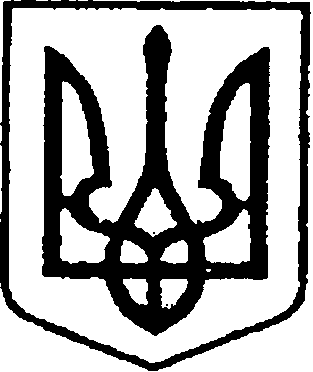 УКРАЇНАЧЕРНІГІВСЬКА ОБЛАСТЬНІЖИНСЬКА  МІСЬКА  РАДАВІДДІЛ З ПИТАНЬ ФІЗИЧНОЇ КУЛЬТУРИ ТА СПОРТУНАКАЗвід 11 січня 2018 р.		              м. Ніжин		                              №03-КПро призначення на посаду головного спеціаліста – головного бухгалтера відділу з питань фізичної культури та спортуНіжинської міської ради Корнієнко Л.Б.Відповідно до частини 1 статті 21 Кодексу законів про працю України, статей 10, 15, 21 Закону України «Про службу в органах місцевого самоврядування»:           1.Корнієнко Людмилу Борисівну призначити 15 січня 2018 року на посаду головного спеціаліста-головного бухгалтера відділу з питань фізичної культури та спорту Ніжинської міської ради, з посадовим окладом 4200,00 грн. на місяць, як таку, що успішно пройшла процедуру конкурсного відбору.2. Відповідно до статей 11, 15 Закону України «Про службу в органах місцевого самоврядування» присвоїти Корнієнко Л.Б. 13 ранг посадової особи місцевого самоврядування в межах VІ категорії посад.3.Спеціалісту I категорії відділу з питань фізичної культури та спорту Ніжинської міської ради (Шкуро С.В.) забезпечити доведення змісту цього наказу до відома Корнієнко Л.Б.  під підпис та взяти до уваги, що стаж державної служби, стаж служби в органах місцевого самоврядування                       у Корнієнко Л.Б. відсутній.4.Контроль за виконанням цього наказу залишаю за собою.            Підстави: протокол №1 засідання конкурсної комісії відділу з питань фізичної культури та спорту Ніжинської міської ради від 09.01.18 р.; заява Корнієнко Л.Б. від 10.01.18 р.; записи у розділі «Відомості про роботу» трудової книжки. 	Начальник відділу                                        П.В. Глушко 